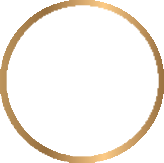 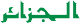 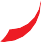 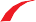 تعهــــــــــــد بالنــزاهــــــةDECLARATION D’INTEGRITE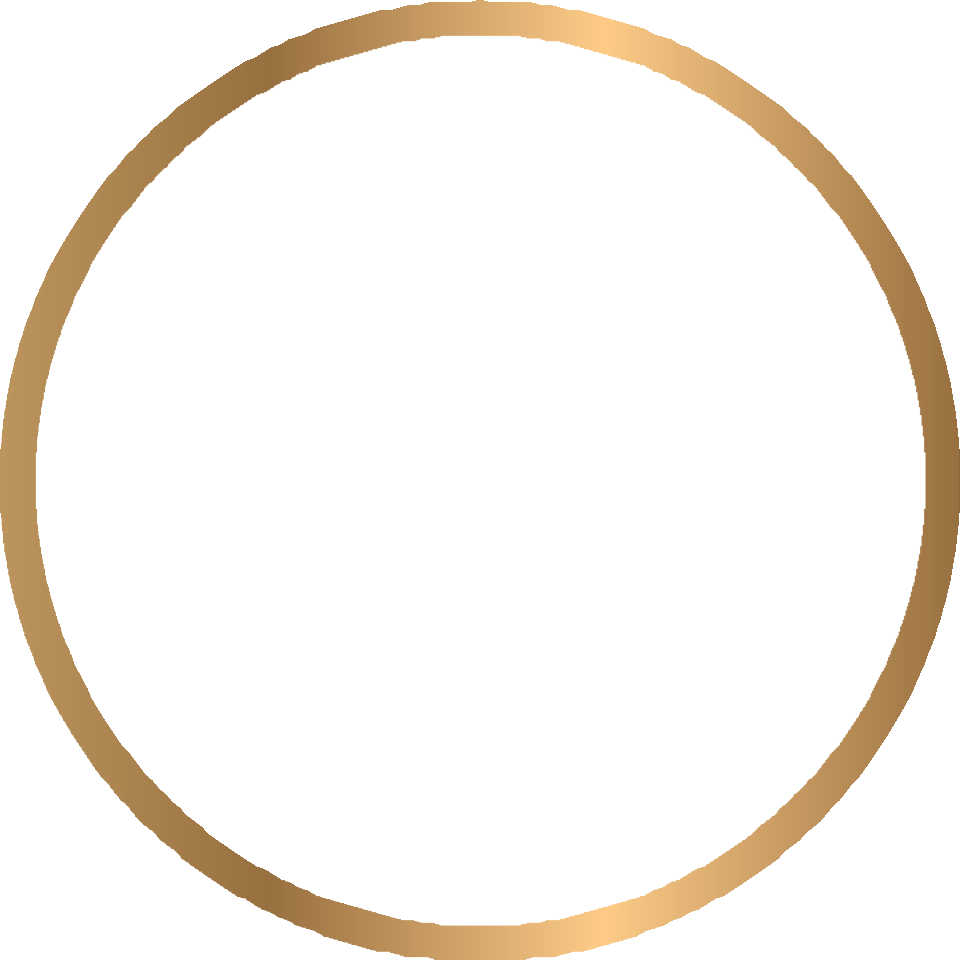 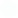 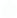 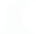 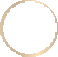 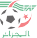 أؤكد أنه أنني على علم بما يلي:.1 كل شخص مرتبط قانونا بجمعية، رابطة أو نادي لكرة القدم يجب عليه االمتناع عن أي سلوك قد ينجر عليه تهديدللنزاهة المباريات والمنافسات..2 إذا لم أحترم واجبي في التبليغ على كل محاولة أو حالة غش في المقابلات فإني سأتعرض للعقوبة المقررة قانونا..3 إنني تحت طائلة دليل أخالقيات الفيفا إذن فأنا ممنوع :◄ الرهان على مباريات كرة القدم – كل المباريات - في كل مكان – في كل وقت.◄الحصول على اي فائدة مباشرة أو غير مباشرة في شركات الرهان.◄الطلب من شخص أخر القيام بذلك باسمك.◄تقاسم ونشر معلومات حساسة، خاصة وسرية مع مراهنين..4 إن فعل المراهنة على كرة القدم فد تنجر عنه عقوبة ب 03 ثالث سنوات من كل نشاط متعلق بكرة القدم. .5 فعل االشتراك في تحايل وغش في مباريات قد يتسبب في عقوبة الشطب مدى الحياة من كل نشاط متعلق بكرة القدم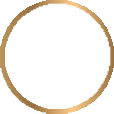 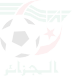 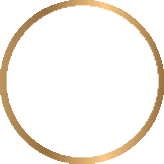 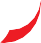 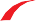 Je reconnais que je sais que :Toute personne liée par la réglementation d’une association ou d’une ligue de football doit s’abstenir de comportement qui pourrait entraîner un risque pour l’intégrité des matches et des compétitions.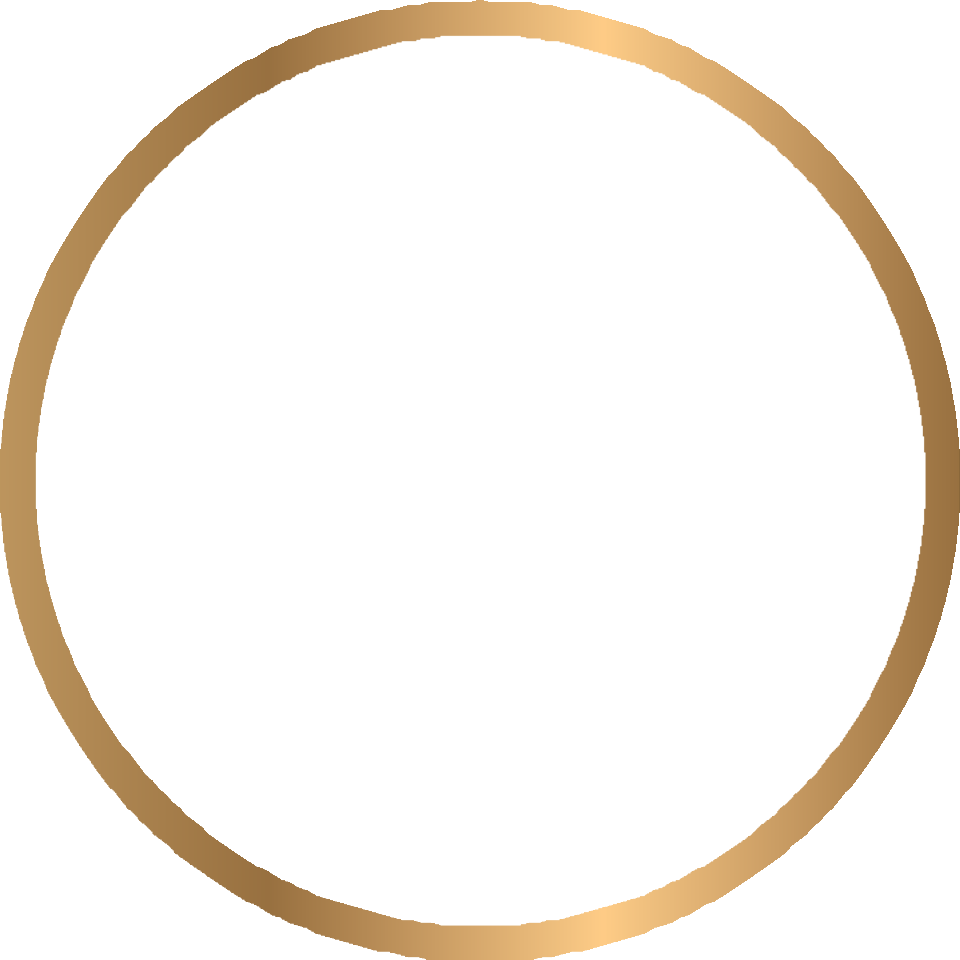 Si je ne respecte pas mon devoir de signaler toute tentative ou tout cas de manipulation de matches, je risque une sanction.Je suis soumis au Code d’éthique de la FIFA et que je ne peux :Parier sur des matches de football – N’IMPORTE QUEL MATCH – N’IMPORTE OÙ – N’IMPORTE QUAND.Avoir un QUELCONQUE intérêt direct ou indirect dans des sociétés de paris.Demander à quelqu’un de placer des paris en mon nom.Partager des informations sensibles / confidentielles avec des parieurs.Parier sur du football peut m’entraîner à une suspension de trois (03) ans de toute activité liée au football. 5- D’être impliqué dans une manipulation de matches peut m’entraîner à une suspension à vie de touteactivité liée au football.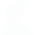  الاسم واللقبNom et prénom  تاريخ و مكان الميالدDate et lieu de naissance  الإتحاد العضوAssociation membreالاتحـــاد الجــزائــرية لكـــرة القـــدم             football de algérienne Fédération  الفريق/الرابطة/القسمClub/ligue /département الصفةQualité   رقم اإلجازة او رقم تعريفيNuméro de licence ou autre identifiant  المهنةProfession  رقم الهاتفNuméro de téléphone  العنوان الإلكترونيAdresse émailDate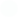 تاريخNom et prénom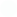 الاسم واللقبN-Pرقم و.تSignatureالإمضاء